Ήθελα να ‘χω ένα δωμάτιο στον παράδεισο 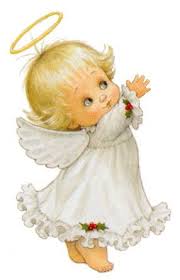 μ’ ένα κάτασπρο αγγελάκι!για να έχω παρέα…Τουλάχιστον ένα μαλακό κρεβάτινα μου χαρίζει όμορφα όνειρα! Ένα πουπουλένιο μαξιλάρι να ξαπλώνω και να ακούω την αγαπημένη μου μουσική!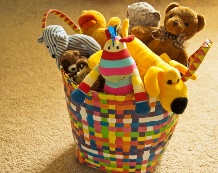 Από παιχνίδια θα ήθελα να ‘χω πολλά για να παίζωδίχως να με ενοχλεί κανένας!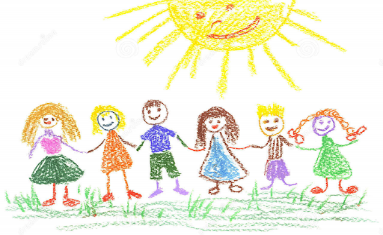 Θα ‘θελα και μια βιβλιοθήκη με παραμύθιακι εξάπαντος ένα κάτασπρο γραφείοπου θα κάνω τα μαθήματά μου και θα ζωγραφίζωόλη μέρα τις αγαπημένες μου ζωγραφιέςκι εγώ να τις χαρίζω στον φίλο μου το αγγελάκι!!!                                                                 Ποιήτρια                                                            ΕλένηΉθελα να ‘χω ένα μεγάλο και όμορφο δωμάτιο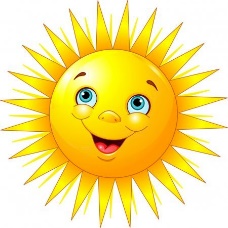 μ’ ένα τεράστιο παράθυρογια να βλέπω τον λαμπερό ήλιο!Τουλάχιστον να ‘χω τα απαραίτητα παιχνίδιανα μου δίνουν χαρά!Ένα γραφείο να ζωγραφίζω και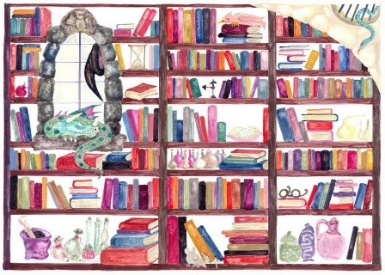 να μου διαβάζει η μαμά μου! Από βιβλία θα ήθελα πολλά παραμύθιαδίχως πολλές άγνωστες λέξεις!Θα ‘θελα και το μαξιλάρι μου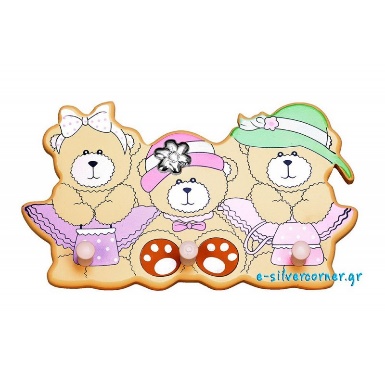 κι εξάπαντος τα αρκουδάκια μουπου θα μου κρατούν συντροφιάόλη μέρα να παίζω!κι εγώ να χαίρομαι !!!                                                           Ποιήτρια                                                    Ηλιάνα  Ήθελα να ‘χω ένα τεράστιο δωμάτιο  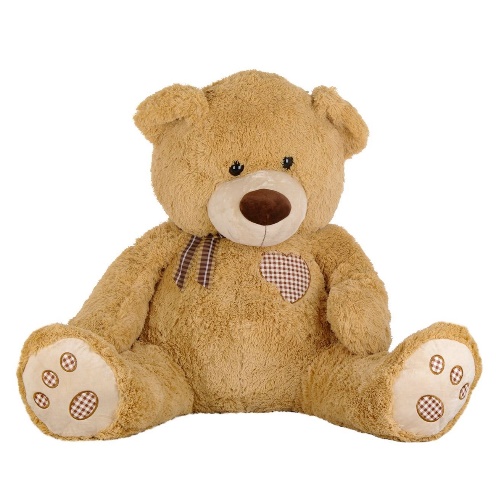 μ’ ένα μεγάλο γραφείογια να κάνω τα μαθήματα και να ζωγραφίζω!Τουλάχιστον  ένα τεράστιο αρκούδο να μου αλλάζει τη διάθεση!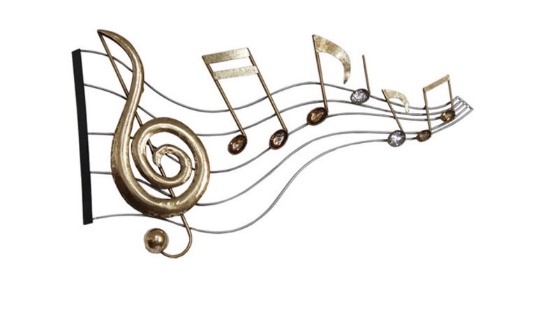 Ένα iPad  να ακούω μουσική να μου αλλάζει τη διάθεση!Από παιχνίδια θα ‘θελα λίγαδίχως πολλά, πολλά!Θα ‘θελα και  ένα μικρό υπολογιστή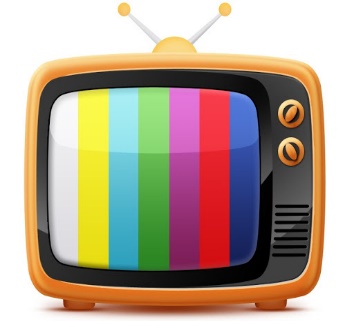 κι εξάπαντος μια τηλεόρασηπου θα έβλεπαόλη μέρα διασκεδαστικές ταινίεςκι εγώ να χαμογελάω!!!                                                                 Ποιήτρια                                                           Θέκλια Ήθελα να ‘χω ένα δωμάτιο μεγάλομ’ ένα PC 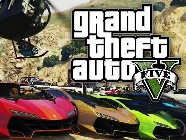 για να παίζω gRahd theft auto.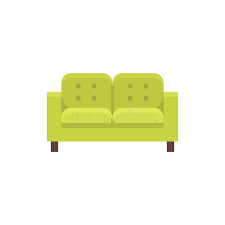 Τουλάχιστον να έχει δύο παράθυρα να μου προσφέρουν αέρα και ήλιο! Ένα πράσινο καναπέ να είναι μαλακόςνα μου κάνει μασάζ και να ξαπλώνω με τις ώρες!Από έπιπλα θα ήθελα ένα γραφείο και μια καρέκλαδίχως να τα μοιράζομαι με κανένα! Θα ‘θελα και μπουλουκάκια διαφόρων ζώων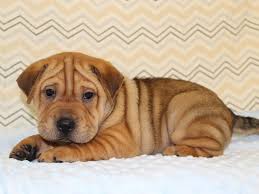 κι εξάπαντος ένα μαλακό και μεγάλο χαλίπου θα κοιμάται το σκυλάκι μουόλη μέρα θα ‘θελα να το έχω πεντακάθαρο κι εγώ να έχω χρόνο να παίζω με το PC και το σκυλάκι μου!!                               	                                                                           Ποιητής                                           Κωνσταντίνος 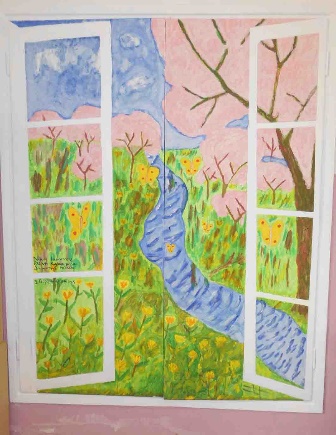 Ήθελα να ‘χω ένα δωμάτιο τεράστιομ’ ένα παράθυρογια να βλέπω τον κόσμο…Τουλάχιστον ένα μαλακό κρεβάτινα μου χαρίζει όνειρα!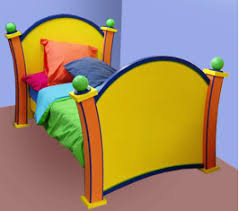 Ένα σκύλο να παίζω καινα μου κάνει συντροφιά! Από nerf θα ήθελα 20δίχως να χάνω σφαίρες!Θα ‘θελα ένα υπολογιστή για να βλέπω you tubeκι εξάπαντος ένα tablet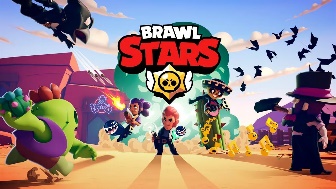 που θα παίζω Brawl Starsόλη μέρα να παίζωκι εγώ να χαίρομαι!!!                                                                Ποιητής                                                      Μάριος